Redoslijed izvođenja računskih radnjiPromotrimo zadatak na 93. stranici u udžbeniku.Zapišimo u pisanke: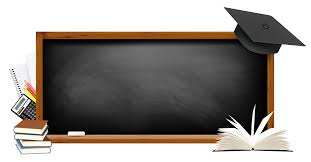 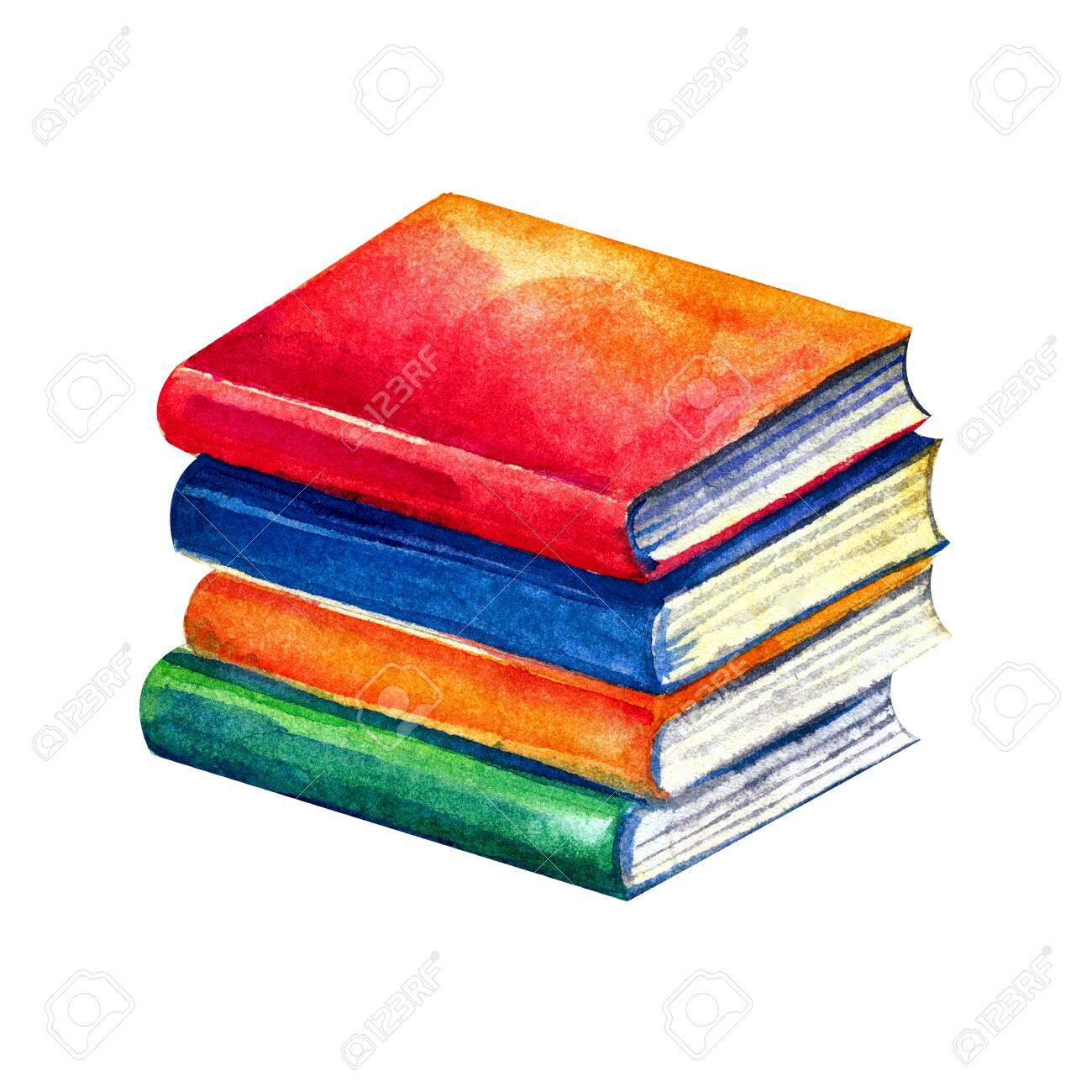 